ООО "СтальМастерПермь" предлагает вакансию сварщик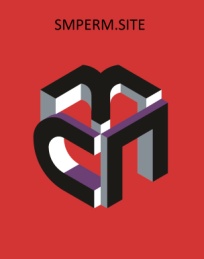 Должностные обязанностиВладение обычной сваркой и работой с полуавтоматомУмение работать ручным электроинструментом, слесарным инструментомУмение читать чертежиЗнать правила безопасности при данных видах работТребования к кандидатуВладение обычной сваркой и работой с полуавтоматомУмение работать ручным электроинструментом, слесарным инструментомУмение читать чертежиОпыт работы: необязателенОбразование: Среднее профессиональноеСпециальность по образованию: Сварочное производствоДанные по вакансии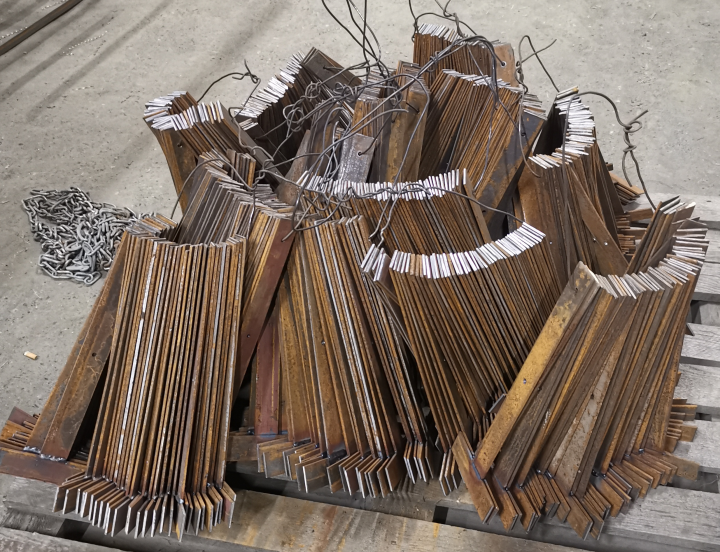 График работы:Полный рабочий деньРабочее время:c 09:00 по 18:00Контактная информацияКонтактное лицо:Кокорин Владимир НиколаевичТелефон:+7(961) 757-62-92E-mail:lolopolokvn@yandex.ruАдрес:            г.Пермь, ул. Рязанская, 19/3